	З 2014 року Україна посилила свою європейську інтеграцію шляхом ратифікації Угоди про асоціацію між Україною, з однієї сторони, та Європейським Союзом, Європейським співтовариством з атомної енергії і їхніми державами-членами, з іншої сторони.Важливість цього документу важко переоцінити, зважаючи на його цілі та зміст. Цим документом створена асоціація між Україною, з однієї сторони, та Союзом і його державами-членами, з іншої сторони.Цілями асоціації є:a) сприяти поступовому зближенню сторін, ґрунтуючись на спільних цінностях і тісних привілейованих зв’язках, а також поглиблюючи зв’язок України з політикою ЄС та її участь у програмах та агентствах;b) забезпечити необхідні рамки для посиленого політичного діалогу в усіх сферах, які становлять взаємний інтерес;c) сприяти, зберігати й зміцнювати мир та стабільність у регіональному та міжнародному вимірах відповідно до принципів Статуту ООН i Гельсінського заключного акта Наради з безпеки та співробітництва в Європі 1975 року, а також цілей Паризької хартії для нової Європи 1990 року;d) запровадити умови для посилених економічних та торговельних відносин, які вестимуть до поступової інтеграції України до внутрішнього ринку ЄС, у тому числі завдяки створенню поглибленої і всеохоплюючої зони вільної торгівлі, як це визначено у Розділі IV («Торгівля і питання, пов’язані з торгівлею») цієї Угоди, та підтримувати зусилля України стосовно завершення переходу до діючої ринкової економіки, у тому числі шляхом поступової адаптації її законодавства до acquis ЄС;e) посилювати співробітництво у сфері юстиції, свободи та безпеки з метою забезпечення верховенства права та поваги до прав людини і основоположних свобод;f) запровадити умови для дедалі тіснішого співробітництва в інших сферах, які становлять взаємний інтерес.Повага до демократичних принципів, прав людини та основоположних свобод, як визначено, зокрема, в Гельсінському заключному акті Наради з безпеки та співробітництва в Європі 1975 року та Паризькій хартії для нової Європи 1990 року, а також в інших відповідних документах щодо захисту прав людини, серед них Загальна декларація прав людини ООН 1948 року і Конвенція Ради Європи про захист прав людини і основоположних свобод 1950 року, а також повага до принципу верховенства права повинні формувати основу внутрішньої та зовнішньої політики сторін і є основними елементами цієї Угоди. Забезпечення поваги до принципів суверенітету й територіальної цілісності, непорушності кордонів і незалежності, а також протидія розповсюдженню зброї масового знищення, пов’язаних з нею матеріалів та засобів їхньої доставки також є основними елементами цієї Угоди.В рамках співробітництва у сфері юстиції, свободи та безпеки сторони надають особливого значення утвердженню верховенства права та укріпленню інституцій усіх рівнів у сфері управління загалом та правоохоронних і судових органів зокрема. Співробітництво буде спрямоване, зокрема, на зміцнення судової влади, підвищення її ефективності, гарантування її незалежності та неупередженості та боротьбу з корупцією. Співробітництво у сфері юстиції, свободи та безпеки буде відбуватися на основі принципу поваги до прав людини та основоположних свобод.Саме виходячи із змісту Угоди про асоціацію вбачається, що цей документ є стратегічним для України, який визначає ключові напрямки реформ на найближчі десятиліття української держави та її розвиток.З іншого боку слід звернути увагу на ту юридичну вагу, який має цей міжнародний документ.Договори, згода на обов'язковість яких надана Верховною Радою України, є частиною національного законодавства України.Крім того, якщо міжнародним договором України, який набрав чинності в установленому порядку, передбачено інші правила, ніж ті, що визначено у відповідному акті законодавства України, то згідно із частиною другою статті 19 Закону України від 29 червня 2004 року № 1906-IV «Про міжнародні договори України», статті 3 Закону України від 23 червня 2005 року № 2709-IV «Про міжнародне приватне право» застосовуються правила міжнародного договору.Під час розгляду конкретної судової справи вирішення (подолання) колізії між нормою міжнародного договору України і нормою іншого законодавчого акта України належить до компетенції суду.Міжнародні договори України, які набрали чинності, не лише сприяють розвитку міждержавного співробітництва у різних сферах суспільного життя та належному забезпеченню національних інтересів, здійсненню цілей, завдань і принципів зовнішньої політики України, закріплених у Конституції України, а й можуть завдяки своєму пріоритету над нормами відповідних законодавчих актів України змінювати регулювання правових відносин, установлених законодавством України.Під міжнародним договором України слід розуміти міжнародну угоду з іноземною державою або іншим суб'єктом міжнародного права, укладену в письмовій формі й регульовану міжнародним правом, незалежно від того, викладена така угода в одному або декількох пов'язаних між собою документах чи від його конкретного найменування (договір, угода, конвенція, пакт, протокол тощо) (стаття 2 Віденської конвенції про право міжнародних договорів 1969 року (далі - Віденська конвенція), стаття 2 Закону № 1906-IV).Чинні міжнародні договори, згода на обов'язковість яких надана Верховною Радою України у формі ратифікації, та договори, які не потребують ратифікації й затверджені у формі указу Президента України або постанови Кабінету Міністрів України, є частиною національного законодавства України (частина перша статті 9 Конституції України, частина перша статті 3, стаття 12, стаття 19 Закону № 1906-IV). У зв'язку із цим суди при застосуванні міжнародних договорів України під час здійснення правосуддя мають враховувати, що частиною національного законодавства слід розглядати не тільки ратифіковані Верховною Радою України міжнародні договори України, а й ті міжнародні договори, згоду на обов'язковість яких надано в інших формах, погоджених сторонами, наприклад, шляхом «підписання», «прийняття», «затвердження» і «приєднання», за допомогою яких держава виражає в міжнародному плані свою згоду на обов'язковість для неї договору (підпункт b пункту 1 статті 2 Віденської конвенції, стаття 8 Закону № 1906-IV).Вирішуючи (долаючи) колізію між нормою міжнародного договору, який набрав чинності для України не шляхом надання згоди Верховною Радою України на його обов'язковість у формі ратифікації, і нормою іншого акта законодавства України, слід враховувати юридичну силу акта законодавства, яким було надано згоду на обов'язковість міжнародного договору України. Норми такого міжнародного договору застосовуються в порядку, передбаченому для відповідного акта законодавства України, з урахуванням співвідношення законодавчого акта і підзаконного нормативно-правового акта.Таким чином нагальність та основу змістовного наповнення проектів нормативних актів Парламенту України повинно бути в площині реалізації Угоди Україна-ЄС.Також слід згадати про існуючі процедурні стандарти прийняття та впровадження актів законодавства, які визначив Європейський суд з прав людини у своїх рішеннях, серед яких передбачуваність змін існуючих суспільних правовідносин та неможливість зворотної дії закону у часі, якщо така дія погіршує становище того чи іншого конвенційного права.Таким чином зазначеними європейськими стандартами, які є джерелом права в Україні, визначаються не лише пріоритетні напрямки парламентської роботи на найближчі десятиліття, але й стандарти запровадження таких змін.Сергій Бізденежнийадвокат, Регіональний координатор взаємодії з громадськістю Уповноваженого Верховної Ради України з прав людини в Запорізькій області 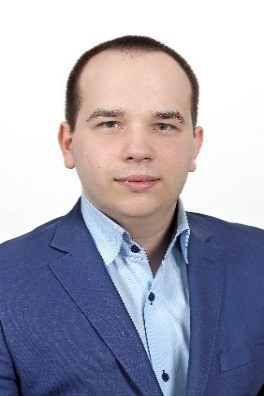 Стандарти оцінки нормативно-правових актів Верховної Ради України в умовах перехідного розвитку української держави